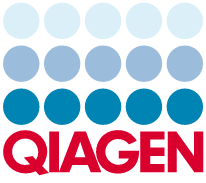 Fill out completely. Order will not be placed without valid university PO or P-Card #Submit to Dr. Peter Marko and he will place order on your behalfUser Name:                                                               Purchase Order:PI/Lab:                                                                       P- Card # Department:  Building + Room #:  User Phone #:                             User Email:Promo code if applicable:P-Card Expiration Date: Bill To Name:  Bill To Address: 	Catalog No.	Description	Quantity	PriceDiscounts vary depending on product. Free shipping and no handling, hazmat or dry ice fees on QIAstock orders. UPS Next Day for temp sensitive products and UPS Second Day for room temp products. QIAstock Order Form rev 2021University of HawaiiDr. Peter Marko (QIAstock Admin)2538 McCarthy MallEdmonson Hall, Room 301Honolulu, HI 96822Phone 808-956-4743Email pmarko@hawaii.edu